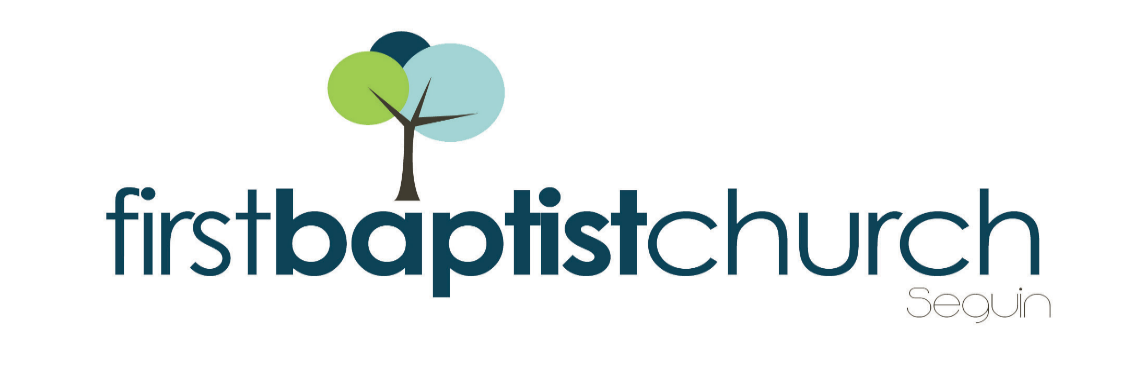 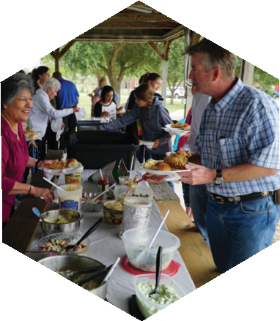 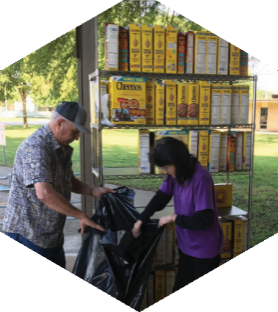 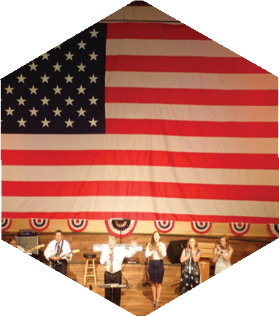 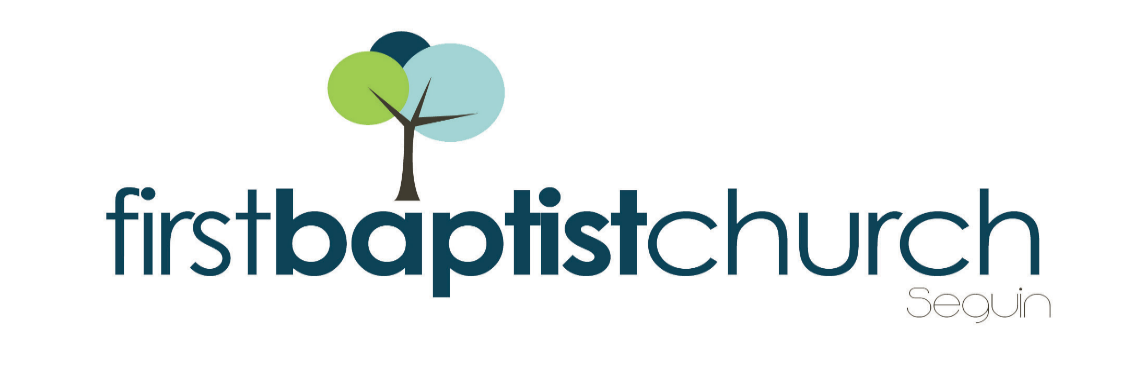 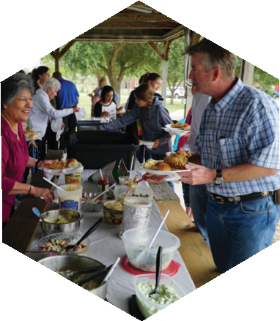 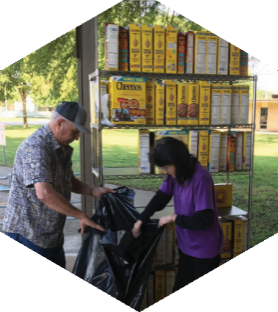 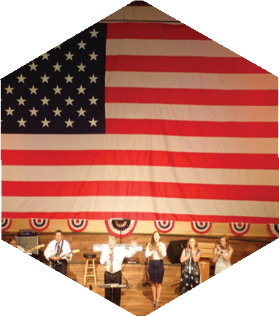 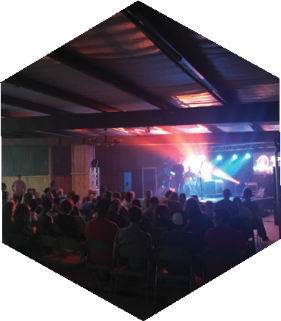 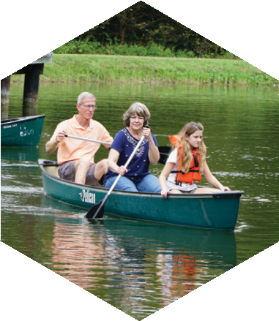 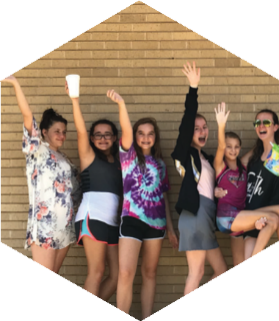 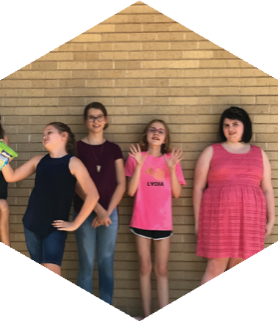 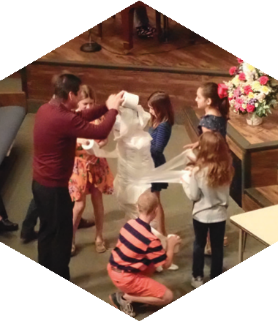 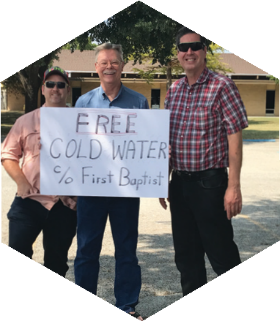 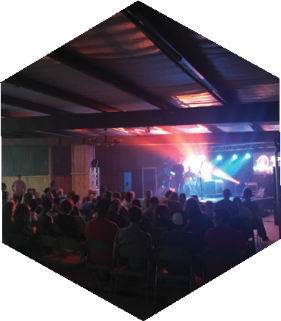 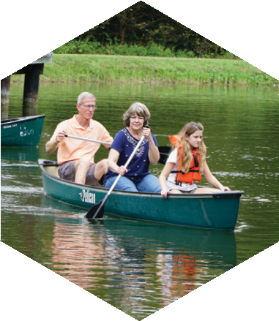 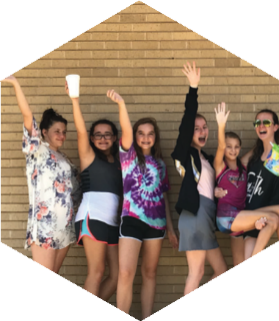 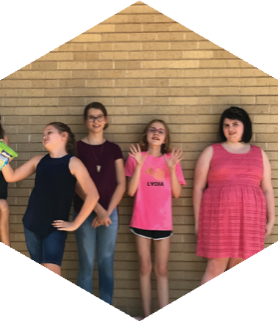 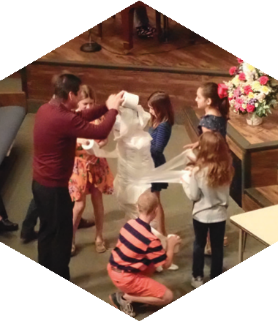 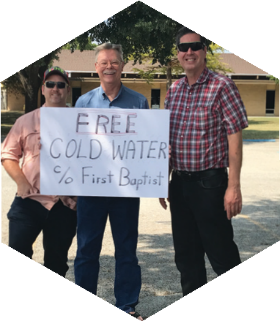 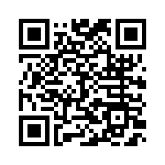 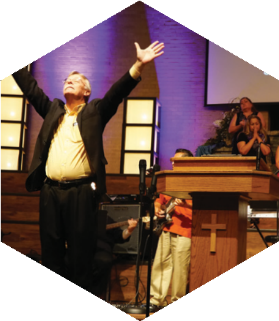 MORNING SERVICEDecember 1, 2019    10:30 amPRAYER/WELCOME				    Pastor BriceADVENT CANDLES			Music Makers ChoirWORSHIP MEDLEY                                    Congregation  O Come, O Come Emmanuel (Hymn #76)  MercySCRIPTURE: II Cor 4:14-15		      Gail SchievelbeinBAPTISM		     			    WORSHIP MEDLEY                                    Congregation  Be Thou My Vision  The First Nowell (Hymn #85)*THANKSGIVING GRACE			    Pastor BriceRESPONDING TO GOD’S WORD             CongregationAmazing Grace (Hymn #330)OFFERING             					Prayer						 Aaron KrauseLittle Drummer Boy			          Worship Choir               *    Children 4 years old thru First Grade dismissed for children’s worship following this hymn. The flowers are placed today to commemorate Ann & Milt Watson’s 55th Wedding Anniversary!EVENING SERVICE6:00 PMJoin us this evening for a traditional service of hymns and verse by verse preaching. Bro. Howard will lead our worship and Bro. Brice will bring the message. MISSIONS FAIR: A TASTE OF MISSIONSNEXT SUNDAY - DECEMBER 8You’re invited to join us for our annual Missions Fair next Sunday. Following the morning service we will have a church wide lunch in the Fellowship Hall. We will be serving a plethora of dishes native to the countries in which our missionaries work. After lunch, make your way over to our various displays for more information on the day to day lives of the people to whom our missionaries reach out. We will also begin the Christmas season with the nativity animals, having a live camel, sheep, goat, and donkey. There will be no evening service that night.FINANCIAL PEACE UNIVERSITYBEGINNING SUNDAY, JANUARY 12Can we all agree that a little financial help is always welcomed? We are excited to offer just that in the new year. We are hosting a Financial Peace Seminar beginning January 12, 5:00 PM – 7:00 PM, in the Fellowship Hall. Bob Moore, our facilitator, will guide you and you spouse through the Dave Ramsey course Financial Peace. Curriculum for the course can be purchased online at https://www.fpu.com/1103466. Be sure to use this link for a discounted price on curriculum. Upon purchase you will be automatically enrolled in the class, no additional work required! This class is open to anyone ready to put their finances in check. MORE INFORMATIONIf you are interested in more information about the church, please fill out the white pew card and place it in the offering plate. Please feel free to write in a physical address if you do not have an email. Any prayer requests may be written on the back of the card!